UiMATRIC NO: 19/ENG09/014NANE: INNOCENT OHANELE TOCHUKWU COLLEGE: ENGINEERING DEPARTMENT: AERONAUTICS LEVEL: 100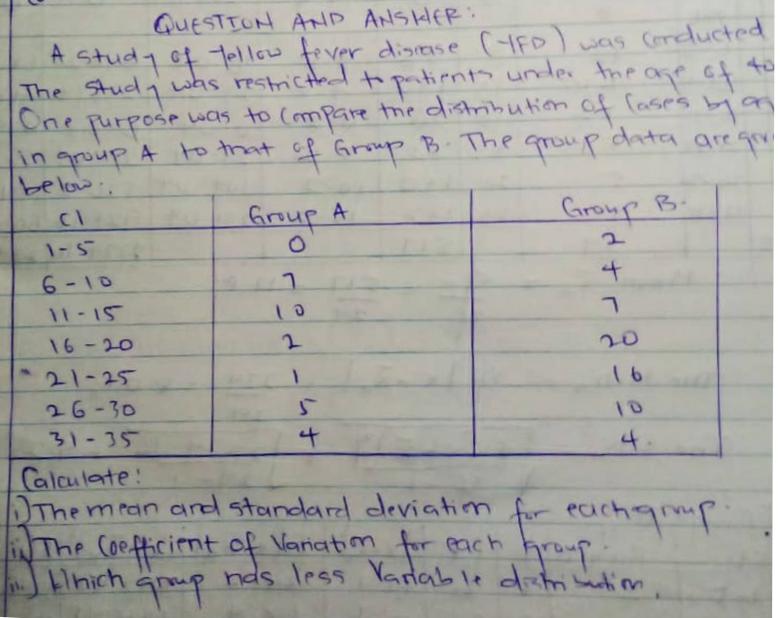 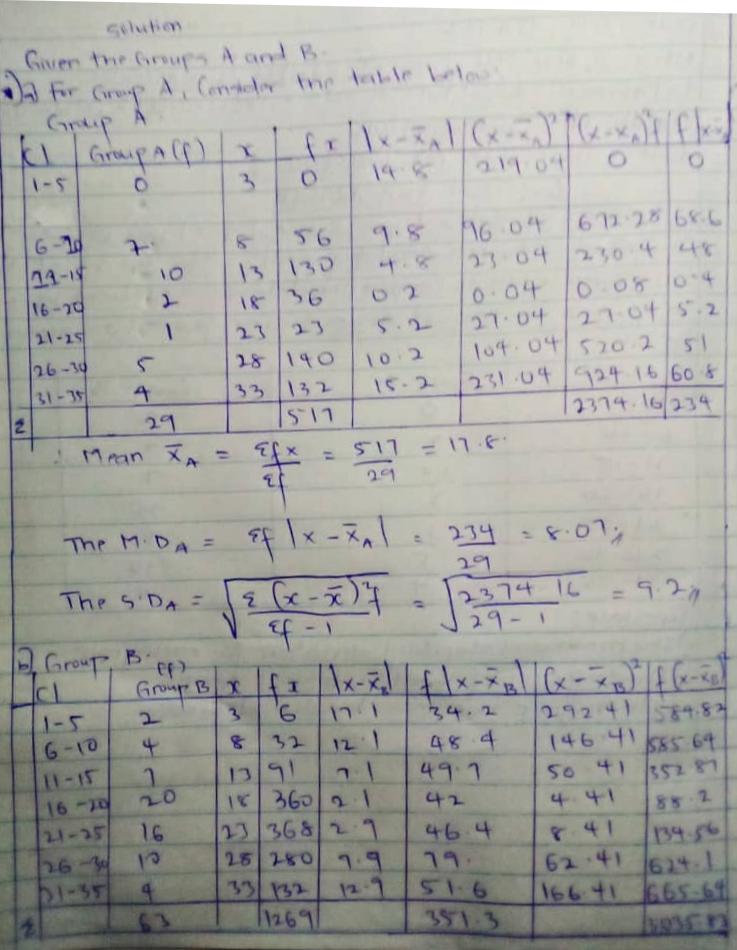 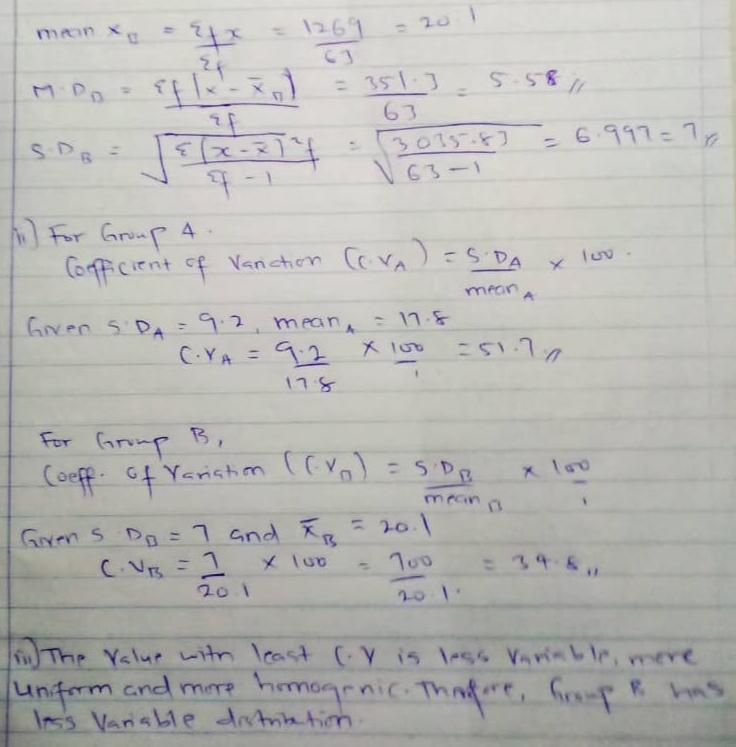 